       ҡАРАР                                                                                      ПОСТАНОВЛЕНИЕ      «09» ғинуар   2018 й.                      № 01                   «09»  января 2018 г.О мерах  по  обеспечению минимальной  заработной платы        В  целях реализации   Федерального  закона от 28  декабря  2017 года №421-ФЗ «О внесении изменения в   отдельные законодательные акты Российской Федерации  в части повышения  минимального размера оплаты труда  до прожиточного минимума  трудоспособного населения», администрация сельского поселения Ассинский сельсовет  муниципального района Белорецкий район Республики Башкортостан                                         ПОСТАНОВЛЯЕТ:       1. Произвести  доплату до минимальной  заработной  платы  - 10912,35 рублей ( десять тысяч девятьсот двенадцать  рублей 35 коп. )  с 01 января 2018  года следующим  работникам  администрации:           Бикбулатовой Рамзие Фиратовне– специалист 2 категории;           Абдрашитовой Нажибе Хатиповне-техничка;           Кутлиахметову Азамату Саитовичу-водительфинансирование расходов,  осуществить за счет  средств бюджета  сельского поселения  Ассинский  сельсовет.                  Гизатуллиной Айгуль Умаровне - специалисту II категории, ответственной  за ВУС,финансирование расходов,  осуществить за счет  средств Федерального  бюджета.        2. Централизованной бухгалтерии  произвести  расчет согласно  данного  распоряжения.     3.  Распоряжение действует  до  изменения  фонда оплаты  минимального  размера  труда.Глава сельского  поселения                                В.Г.Юсупов.БАШКОРТОСТАН РЕСПУБЛИКАhЫБЕЛОРЕТ РАЙОНЫмуниципаль районЫНЫң АСЫ АУЫЛ СОВЕТЫ АУЫЛ БИЛәМәһЕХАКИМәТЕ4535262 БР, Белорет районы, Асы ауылы,  Мөбәрәков  урамы, 25/1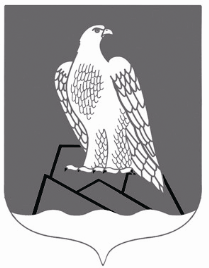 АДМИНИСТРАЦИЯ СЕЛЬСКОГО ПОСЕЛЕНИЯ АССИНСКИЙ СЕЛЬСОВЕТМУНИПАЛЬНОГО РАЙОНА БЕЛОРЕЦКИЙ РАЙОН РЕСПУБЛИКИ БАШКОРТОСТАН453562, РБ, Белорецкий район, с.Ассы, ул.Мубарякова, 25/1